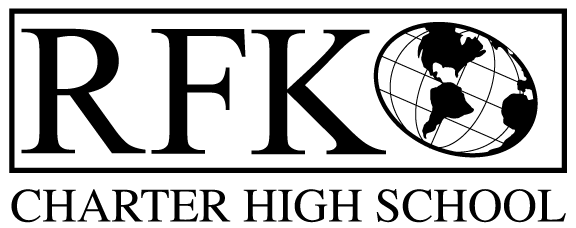 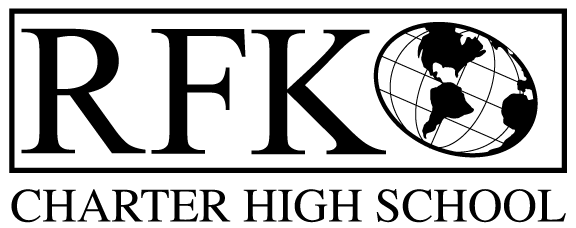 4300 Blake Rd. SW, Albuquerque, NM 87121PHONE: 505-243-1118/FAX: 505-242-7444Mission RFK Charter School prepares, motivates, and supports students to achieve their college and career goals in partnership with their families and the community.Governance Council Meeting AgendaThursday, February 18, 2016 5:30 pm5   min 		Approval of Agenda10 min		Approval of January, 2016 minutes15 min		Public Comment15 min		Finance Committee		January finance report and approval		cash disbursement approval	BAR approval20 min		Attendance, behavior and retention report – Pete and Michelle15 min		Executive Director reportAdjournment4300 Blake Rd. SWAlbuquerque, NM 87121PHONE: 505-243-1118     FAX: 505-242-7444PUBLIC NOTICE OF  RFK GOVERNANCE COUNCIL MEETING Robert F. Kennedy Charter School will hold a regular meeting of the Governance CouncilDateThursday, February 18, 2016Time5:30 pmLocationRFK Charter School4300 Blake SWAlbuquerque, NM